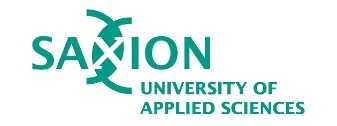 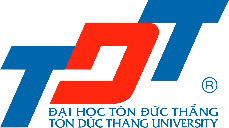 HỘI THẢO TẬP HUẤN“SỬ DỤNG/TÁI SỬ DỤNG NƯỚC BỀN VỮNG TRONG MÔI TRƯỜNG ĐÔ THỊ”Training Workshop on “Sustainable Water (Re)Use in Urban Environment”Giới thiệuTại Việt Nam, nước có thể sử dụng ngày càng trở thành nguồn tài nguyên khan hiếm do quá trình đô thị hóa và cạnh tranh gia tăng giữa các mục đích sử dụng khác nhau của các thành phần kinh tế. Biến đổi khí hậu sẽ gây áp lực lớn hơn cho các thành phố bằng cách tăng nguy cơ lũ lụt, hạn hán. Những thách thức này đòi hỏi một cách tiếp cận có hệ thống và chuyển đổi trong quy hoạch và quản lý nước đô thị. Hội thảo tập huấn được tổ chức bởi Đại học Tôn Đức Thắng và Đại học Khoa học ứng dụng Saxion nằm trong chuỗi hoạt động hợp tác cho mục tiêu kết nối các mạng lưới toàn cầu, nhằm đề xuất các giải pháp bền vững trong quản lý nguồn nước, xử lý chất thải, phát triển đô thị, năng lượng và nông nghiệp. Đây cũng là cơ hội cho chuyên gia, doanh nghiệp và các nhà làm chính sách quản lý tài nguyên nước có cơ hội trao đổi, thảo luận, nhận thức toàn diện và hiệu quả hơn về các vấn đề quản lý tài nguyên nước và công nghệ xử lý nước cho vùng đô thị. Mô hình trình diễn công nghệ xử lý nước di động và các chủ đề lựa chọn cho khóa đào tạo này được thực hiện bởi các nhà khoa học, quản lý và chuyên gia trong lĩnh vực quản lý tài nguyên nước đến từ Hà Lan và Việt Nam. Thành viên tham dự hội thảo tập huấn có cơ hội được thực hiện các kế hoạch chiến lược cho quản lý nước vùng đô thị, quy hoạch không gian đô thị thích ứng và thông minh; trao đổi, chia sẻ kiến thức, kinh nghiệm trong cách tổ chức quy trình làm việc với các viện nghiên cứu, trường đại học, chính quyền địa phương và các doanh nghiệp có liên quan. Nội dung Hội thảo tập huấnKhóa học bao gồm 05 học phần:Biến đổi khí hậu và sử dụng nước bền vững: Chia sẻ kiến thức và thảo luận về những thách thức quan trọng đến nguồn tài nguyên nước; các vấn đề về công nghệ xử lý, tái sử dụng nguồn nước thích ứng và tích hợp (công nghiệp, đô thị, nông nghiệp) tại Hà Lan và Việt Nam.Công nghệ xử lý nước tiên tiến: Cách xác định các thông số chất lượng nước uống được cải thiện. Một số nghiên cứu điển hình và thực tiễn áp dụng tại Hà Lan và Việt Nam sẽ được trình bày và thảo luận bởi các chuyên gia và quản lý doanh nghiệp Hà Lan và Việt Nam.Cung cấp nguồn nước uống phi hóa chất từ các vùng khan hiếm: Chia sẻ những thành tựu trong nghiên cứu, mô hình sản xuất tiên tiến của các doanh nghiệp trong lĩnh vực cung cấp nước uống an toàn cho sức khỏe người tiêu dùng. Những kết quả nghiên cứu này góp phần hoạch định các quy định của chính phủ về việc cung cấp nước uống an toàn. Các khía cạnh pháp lý và kinh tế có liên quan: Chia sẻ bài học kinh nghiệm và thảo luận về các khái niệm về chấp nhận thị trường, hoạt động và quản lý rủi ro, cách mô tả các khía cạnh pháp lý và kinh tế trong kinh doanh ngành nước, mối quan hệ giữa các bên có liên quan trong các quy trình xử lý nước tại Việt Nam.Giáo dục, quản lý nguồn nhân lực và các khía cạnh xã hội: Thảo luận về cách thiết kế các thỏa thuận hợp tác giữa khu vực công và tư trong giáo dục và nghiên cứu về sử dụng nước bền vững.